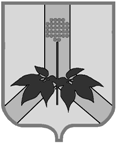 УПРАВЛЕНИЕ ФИНАНСОВ АДМИНИСТРАЦИИДАЛЬНЕРЕЧЕНСКОГО МУНИЦИПАЛЬНОГО РАЙОНАПРИКАЗ15 августа 2022г	                                   г. Дальнереченск                                                                   53         О внесении изменений в Порядок планирования бюджетных ассигнований бюджета Веденкинского сельского поселения на очередной финансовый год и плановый периодВо исполнение статьи 174.2 Бюджетного кодекса Российской Федерации,ПРИКАЗЫВАЮ:            1.Внести изменения в Порядок планирования бюджетных ассигнований бюджета Веденкинского сельского поселения на очередной финансовый год и плановый период, утвержденный приказом Управления финансов администрации Дальнереченского муниципального района от 29июля 2016года №28 ( в редакции приказов №45 от 19.09.2017г, №24 от 27.06.2018г,№36 от 20.08.2018г, №54 от 26.08.2020г) (далее – Порядок):         1.1.В части 1 Порядка:в пункте 1.1. абзац четвертый  изложить в редакции:   «- приказами Минфина России :   от 24.05.2022года №82н «Порядок формирования и применения кодов бюджетной классификации, их структура и принципы назначения на 2023 год»;   от 17.05.2022года № 75 «Об утверждении кодов (перечней кодов) бюджетной классификации Российской Федерации на 2023 год (на 2023 год и на плановый период 2024 и 2025 годов)»;      1.1.2.    в пункте 1.2. слова «от 06.06.2019г №85н» заменить на слова: «от 24.05.2022 г №82н».       2. Управлению финансов администрации Дальнереченского муниципального района (далее УФАДМР) обеспечить доведение настоящего приказа до специалистов УФАДМР, главных распорядителей средств бюджета поселения для руководства при составлении проекта бюджета Веденкинского поселения начиная с бюджета  на 2023 год и на плановый период 2024 и 2025 годов.3. Администрации Веденкинского сельского поселения:-  обеспечить размещение текста настоящего приказа  на официальном сайте сельского поселения в сети «Интернет» ;-  обеспечить доведение  настоящего приказа до  получателей  средств бюджета поселения для руководства при составлении проекта бюджета поселения начиная с бюджета  на 2023 год и на плановый период 2024 и 2025 годов;- обеспечить планирование бюджетных ассигнований бюджета Веденкинского сельского поселения начиная с бюджета  на 2023 год и на плановый период 2024 и 2025  годов в соответствии с Порядком с учетом внесенных изменений.4.  Настоящий приказ вступает в силу с момента его подписания.        5. Контроль за исполнением настоящего приказа оставляю за собой. Начальник Управления финансов администрации Д  Дальнереченского муниципального района                                  Г.В.Дронова   